PENGARUH PROMOSI MELALUI SMS BLAST TERHADAP PRILAKU KONSUMEN PADA ZOYA PLAZA MEDAN FAIRDisusun Untuk Memenuhi Persyaratan DalamMemperoleh Gelar Sarjana EkonomiJurusan ManajemenSKRIPSI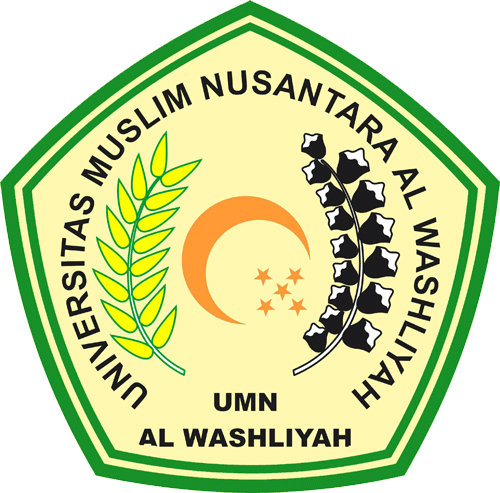 OLEH :HAYATUN NISA NPM : 153114252FAKULTAS EKONOMIJURUSAN MANAJEMENUNIVERSITAS MUSLIM NUSANTARA AL-WASHLIYAHMEDAN2020